Rudyuk VyacheslavGeneral details:Certificates:Experience:Position applied for: 3rd OfficerAdditional position applied for: 2nd OfficerDate of birth: 23.05.1986 (age: 31)Citizenship: UkraineResidence permit in Ukraine: NoCountry of residence: UkraineCity of residence: OdessaContact Tel. No: +38 (096) 451-86-76E-Mail: caterpillar2305@gmail.comSkype: no skypeU.S. visa: Yes. Expiration date 01.07.2019E.U. visa: Yes. Expiration date 25.11.2027Ukrainian biometric international passport: YesDate available from: 20.11.2017English knowledge: GoodMinimum salary: 1700 $ per monthDocumentNumberPlace of issueDate of expiryCivil passportKM 150716-00.00.0000Seamanâs passportAB 586617Odessa04.11.2021Tourist passportFJ505067Odessa14.04.2019TypeNumberPlace of issueDate of expiryCertificate of Competency Novigator10806/2014/07Odessa14.04.2019Endorsement10806/2014/07Odessa14.04.2019Certificate of Competency of Radio Watch04408/2017/08Odessa20.09.2022Endorsement04408/2017/08Odessa20.09.2022Ship security officer14238/2015/08Odessa15.09.2020Basic training and instruction55708Odessa09.08.2022Dangerous cargo12911Odessa12.07.2022Madical first aid30741Odessa18.07.2022Radar and ARPA3795Odessa28.07.2022Survival craft and rescue boats44981Odessa15.08.2022Fire fighting38205Odessa21.08.2022PositionFrom / ToVessel nameVessel typeDWTMEBHPFlagShipownerCrewing2nd Officer18.12.2016-31.05.2017Rodion OslyabyaGeneral Cargo3709 t-CongoAerial Management corp.Eurobulk2nd Officer10.04.2016-09.07.2016Rodion OslyabyaGeneral Cargo3709 t-CongoAerial Management corp.Eurobulk3rd Officer16.11.2015-10.04.2016Rodion OslyabyaGeneral Cargo3709 t-CongoAerial Management corp.Eurobulk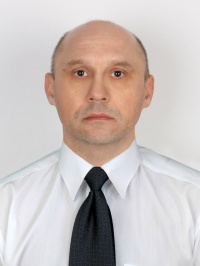 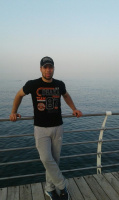 